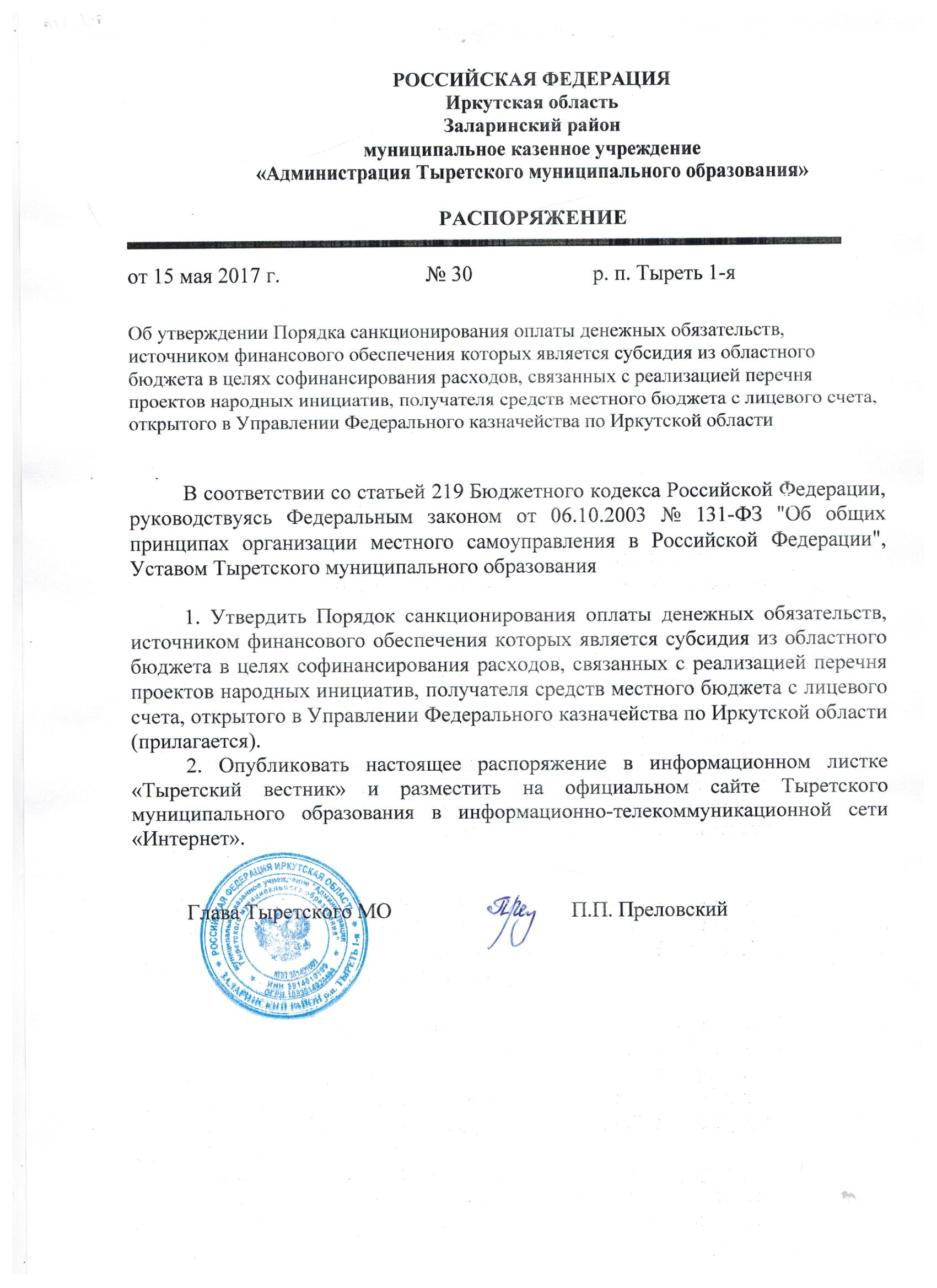 Порядок санкционирования оплаты денежных обязательств, источником финансового обеспечения которых является субсидия из областного бюджета в целях софинансирования расходов, связанных с реализацией перечня проектов народных инициатив, получателя средств местного бюджета с лицевого счета, открытого в Управлении Федерального казначейства по Иркутской области(утв. Распоряжением главы Тыретского МО от 15 мая 2017 № 30)Настоящий Порядок устанавливает порядок санкционирования Управлением Федерального казначейства по Иркутской области (далее - УФК по Иркутской области) оплаты денежных обязательств получателя средств местного бюджета – муниципального казенного учреждения «Администрации Тыретского муниципального образования», источником финансового обеспечения которых является субсидии из областного бюджета в целях софинансирования расходов, связанных с реализацией перечня проектов народных инициатив с лицевого счета, открытого в Управлении (далее - получатель средств).Для оплаты денежных обязательств получатель средств представляет в УФК по Иркутской области по месту их обслуживания Заявку на кассовый расход (код по ведомственному классификатору форм документов (далее - код по КФД 0531801).По кассовым выплатам, источником финансового обеспечения которых являются межбюджетные трансферты, получателем средств, в поле «Назначение платежа» Заявки указываются коды дополнительной классификации расходов областного бюджета в порядке, установленном Приложением № 1 к настоящему Порядку.Заявка при наличии электронного документооборота между получателем средств и УФК по Иркутской области представляется в электронном виде с применением электронной подписи (далее - в электронном виде). Заявка подписывается руководителем и главным бухгалтером (иными уполномоченными руководителем лицами) получателя средств.Уполномоченный руководителем УФК по Иркутской области сотрудник проверяет Заявку на соответствие подписей имеющимся образцам, представленным получателем средств в порядке, установленном для открытия соответствующего лицевого счета.Уполномоченный руководителем УФК по Иркутской области сотрудник проверяет Заявку на соответствие установленной форме и наличие в ней следующих реквизитов и показателей:номера организации в реестровой записи реестра участников бюджетного процесса, а также юридических лиц, не являющихся участниками бюджетного процесса (далее - код участника бюджетного процесса по Сводному реестру), и номера соответствующего лицевого счета, открытого получателю средств;кодов классификации расходов бюджетов, по которым необходимо произвести кассовый расход, дополнительных кодов классификации расходов областного бюджета в соответствии с макетом указания дополнительных кодов в Заявке, установленным Приложением № 1 к настоящему Порядку;текста назначения платежа;суммы кассового расхода и кода валюты в соответствии с Общероссийским классификатором валют, в которой он должен быть произведен;суммы кассового расхода в валюте Российской Федерации, в рублевом эквиваленте, исчисленном на дату оформления Заявки;суммы налога на добавленную стоимость (при наличии);вида средств;наименования, банковских реквизитов, идентификационного номера налогоплательщика (ИНН) и кода причины постановки на учет (КПП) получателя средств по Заявке;данных для осуществления налоговых и иных обязательных платежей в бюджеты бюджетной системы Российской Федерации (при необходимости);реквизитов (тип, номер, дата) подтверждающих документов и предмета договора (государственного контракта, соглашения) (при наличии).Для санкционирования оплаты денежного обязательства получатель средств вместе с Заявкой представляет в УФК по Иркутской области пакет документов, подтверждающих возникновение денежных обязательств (далее - подтверждающие документы), в соответствии с перечнем, установленным Приложением № 2 к настоящему Порядку (далее - Перечень).Получатель средств представляет в УФК по Иркутской области подтверждающие документы в форме электронной копии бумажного документа, созданной посредством его сканирования, или копии электронного документа, подтвержденных электронной подписью уполномоченного лица получателя средств (далее - электронная копия документа).При отсутствии у получателя средств технической возможности представления электронной копии документа указанный документ представляется на бумажном носителе.Прилагаемые к Заявке подтверждающие документы на бумажном носителе подлежат возврату получателю средств.Получатель средств указывает реквизиты (тип, номер и дата) подтверждающих документов в разделе 2 «Реквизиты документа-основания» Заявки.Иную дополнительную информацию, предусмотренную Перечнем, получатель средств указывает в тексте назначения платежа Заявки.При санкционировании оплаты денежных обязательств УФК по Иркутской области осуществляется проверка представленной Заявки на:соответствие установленной форме;соответствие подписей и оттиска печати образцам подписей и оттиска печати, указанным в карточке с образцами подписей и оттиска печати (при бумажном документообороте);соответствие подтверждающих документов, представленных с Заявкой, Перечню;соответствие кодов классификации расходов, указанных в Заявке, кодам бюджетной классификации Российской Федерации, действующим в текущем финансовом году;соответствие указанных в Заявке кодов видов расходов классификации расходов бюджетов Российской Федерации (далее - КВР), текстовому назначению платежа, исходя из содержания текста назначения платежа, в соответствии с утвержденным в установленном порядке Министерством финансов Российской Федерации порядком применения бюджетной классификации Российской Федерации;соответствие содержания операции, исходя из подтверждающих документов, коду КВР и содержанию текста назначения платежа, указанным в Заявке;непревышение сумм в Заявке остатков соответствующих лимитов бюджетных обязательств и предельных объемов финансирования, учтенных на лицевом счете получателя средств;соответствие реквизитов (наименование, номер и дата) подтверждающих документов, представленных с Заявкой, реквизитам подтверждающих документов, указанным в разделе 2 «Реквизиты документа – основания» Заявки;непревышение суммы Заявки над суммой, указанной в подтверждающих документах;непревышение суммы налога на добавленную стоимость, указанной в назначении платежа Заявки, над суммой налога на добавленную стоимость, указанной в подтверждающих документах (при наличии);соответствие ИНН, наименования и банковских реквизитов плательщика (наименование банка, БИК банка, расчетный счет, лицевой счет), указанных в Заявке, реквизитам плательщика, указанным в подтверждающих документах;соответствие ИНН, наименования и банковских реквизитов получателя (наименование банка, БИК банка, корреспондентский счет, расчетный счет, лицевой счет), указанных в Заявке, реквизитам получателя, указанным в подтверждающих документах;соответствие суммы, указанной в счете, представленном для оплаты, сумме, указанной в Заявке (при оплате по счету без заключения муниципального контракта (договора)).В случае необходимости УФК по Иркутской области могут быть запрошены у получателей средств дополнительные подтверждающие документы для санкционирования оплаты денежных обязательств.Санкционирование оплаты денежных обязательств получателей средств по платежным документам, поступившим от получателей средств бюджета в электронном виде и на бумажном носителе в УФК по Иркутской области до 12:00 часов местного времени, осуществляется в течение текущего рабочего дня в день их поступления.Санкционирование оплаты денежных обязательств получателей средств по платежным документам, поступившим от получателей средств бюджета в электронном виде и на бумажном носителе в УФК по Иркутской области после 12:00 часов местного времени, осуществляется не позднее следующего рабочего дня.В случае если форма или информация, указанная в Заявке, не соответствуют требованиям, установленным настоящим Порядком, УФК по Иркутской области регистрирует представленную Заявку в Журнале регистрации неисполненных документов (код по КФД 0531804) в установленном порядке. Получателю средств направляется Протокол в электронном виде, в котором указывается причина возврата.При положительном результате проверки в соответствии с требованиями, установленными настоящим Порядком, в Заявке, представленной на бумажном носителе, УФК по Иркутской области проставляется отметка, подтверждающая санкционирование оплаты денежных обязательств получателя средств с указанием даты, подписи, расшифровки подписи, содержащей фамилию, инициалы сотрудника УФК по Иркутской области, и Заявка принимается к исполнению.Приложение № 1к Порядку санкционирования оплаты денежных обязательств, источником финансового обеспечения которых является  субсидия из областного бюджета в целях софинансирования расходов, связанных с реализацией перечня проектов народных инициатив, получателя средств местного бюджета с лицевого счета, открытого в Управлении Федерального казначейства по Иркутской областиМакет указания дополнительных кодов в заявкеПо кассовым выплатам, источником финансового обеспечения которых являются средства межбюджетных трансфертов, получатель средств указывает в поле «Назначение платежа», непосредственно после указания в скобках информации о кодах классификации расходов бюджетов, коде цели и лицевом счете и перед текстовой частью назначения платежа Заявки на кассовый расход коды дополнительной классификации расходов областного бюджета в следующем формате:Коды дополнительной классификации расходов областного бюджета записываются без разделителей в виде 20 цифровых символов, перед которыми ставится символ «=», в следующем порядке: КОСГУ, Доп. ФК, Доп. КР, Резерв. Из них длина КОСГУ составляет 3 символа, длина Доп. ФК составляет 4 символа, длина Доп. КР составляет 6 символов, длина Резерва составляет 7 символов.Макет указания кодов дополнительной классификации расходов областного бюджета в назначении платежа в Заявке:(КБК, код цели, л/с)=ХХХХХХХХХХХХХ0000000 текст назначения платежа.Приложение № 2к Порядку санкционирования оплаты денежных обязательств, источником финансового обеспечения которых является  субсидия из областного бюджета в целях софинансирования расходов, связанных с реализацией перечня проектов народных инициатив, получателя средств местного бюджета с лицевого счета, открытого в Управлении Федерального казначейства по Иркутской областиПеречень документов, подтверждающих возникновение денежных обязательствN п\пНаименование проводимой операцииНаименование проводимой операцииN п\пДокументы, подтверждающие возникновение денежных обязательствДополнительная информация1.Оплата за поставленные товары, выполненные работы и оказанные услугиОплата за поставленные товары, выполненные работы и оказанные услуги1.1. Счет.2. Муниципальный контракт (договор) и иные документы, определенные порядком оплаты Государственного контракта (договора) (счет-фактура, справка о стоимости выполненных работ (КС-3), акт выполненных работ, акт оказанных услуг, акт приема-передачи, товарные накладные и иные документы).2.Оплата за выполненные работы по строительству, реконструкции, техническому перевооружению, расширению и модернизации объектов, относящихся к основным средствам, текущему и капитальному ремонту зданий и сооруженийОплата за выполненные работы по строительству, реконструкции, техническому перевооружению, расширению и модернизации объектов, относящихся к основным средствам, текущему и капитальному ремонту зданий и сооружений2.Муниципальный контракт (договор), счет на предоплату (если предусмотрено государственным контрактом (договором)), справка о стоимости выполненных работ и затрат (унифицированная форма первичной учетной документации № КС-3).